Rahmenprogramm zum Gedenktag „23. Februar“
Anmeldung "Cafe-Gespräche"Name: Anschrift: Telefon: Mail: Datum:Thema: Veranstaltungsort:Max. Teilnehmerzahl: Weitere Informationen:Bitte schicken Sie das ausgefüllte Anmeldeformular an: kult@pforzheim.deVielen Dank!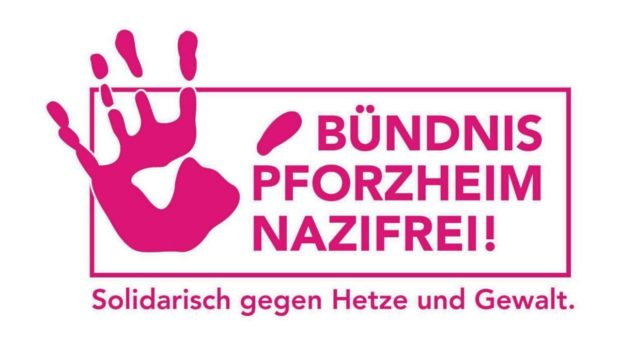 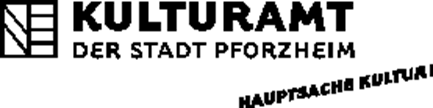 